МЕХАНИЗМ  БЛАГОТВОРНОГО  ВОЗДЕЙСТВИЯ  СОКА РОСТКОВ ПШЕНИЦЫ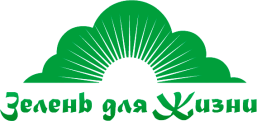 Уважаемый Клиент, компания «Зелень для Жизни» выражает солидарность с Вашим выбором в пользу натуральных и живых продуктов. Сок ростков пшеницы несет живую природную энергию и все необходимые для здоровья и самоисцеления компоненты. А именно: хлорофилл, витамины, минералы, антиоксиданты, аминокислоты, ферменты и клетчатку.Уважаемый Клиент, компания «Зелень для Жизни» выражает солидарность с Вашим выбором в пользу натуральных и живых продуктов. Сок ростков пшеницы несет живую природную энергию и все необходимые для здоровья и самоисцеления компоненты. А именно: хлорофилл, витамины, минералы, антиоксиданты, аминокислоты, ферменты и клетчатку.Описание: 100% сок молодых зеленых ростков пшеницы получен путем холодного отжима с помощью специализированной двухшнэковой соковыжималки и подвергнут шоковой заморозке. Зеленая трава проращивается из зерен пшеницы экопоселения Краснодарского края.Описание: 100% сок молодых зеленых ростков пшеницы получен путем холодного отжима с помощью специализированной двухшнэковой соковыжималки и подвергнут шоковой заморозке. Зеленая трава проращивается из зерен пшеницы экопоселения Краснодарского края.Вкус. Сок ростков пшеницы имеет специфический сладковатый вкус. Одним он напоминает вкус гороха, другим корень солодки. В первые дни, пока идет привыкание к вкусу, запивайте сок небольшим количеством воды.Упаковка: Сок ростков пшеницы поставляется в герметичных пакетах в виде замороженных кубиков. Это дает ряд преимуществ:Герметичные пакеты полностью  исключают воздействие воздуха на сок.Пакет имеет тонкие стенки, а ледяные кубики – малые размеры, что способствует наиболее быстрому замораживанию сока, сохраняя тем самым максимум полезных свойств продукта.Упаковка: Сок ростков пшеницы поставляется в герметичных пакетах в виде замороженных кубиков. Это дает ряд преимуществ:Герметичные пакеты полностью  исключают воздействие воздуха на сок.Пакет имеет тонкие стенки, а ледяные кубики – малые размеры, что способствует наиболее быстрому замораживанию сока, сохраняя тем самым максимум полезных свойств продукта.Дозирование: любой биогенный продукт раскрывает максимум своих возможностей только при длительном и системном его употреблении. Сок ростков пшеницы употребляют в первой половине дня. Рекомендуется начинать его прием с 30 мл в день, постепенно увеличивая объем до 100 мл (по самочувствию). При вирусных заболеваниях дневную норму следует увеличить в 2-3 раза и разделить на 3 приема. Сок принимают в чистом виде либо с добавлением фруктового сока независимо от приема пищи.Способы размораживания и приема сока. Поместите ледяные кубики в фарфоровую чашку и поставьте, помешивая, на несколько минут на водяную баню (поместите чашку в кастрюлю с горячей водой, и нагревайте на медленном огне). Остерегайтесь перегрева. Помните, что нагревание до температуры выше 45 оС, разрушает витамины и ферменты.Ледяные кубики легко и быстро размораживаются с помощью блендера в процессе приготовления коктейля (см. рецепт коктейля ниже)Примечание: Добавление к ледяным кубикам в любых пропорциях теплой (не более 45 оС) питьевой воды  или сока значительно ускоряет процесс размораживания. Один кубик содержит около 10 мл сока. Поэтому для приготовления минимальной дневной нормы (30 мл) потребуется 3 ледяных кубика. Не используйте для размораживания горячую воду или микроволновые печи. Помешивание напитка неметаллической ложкой ускоряет размораживание. Способы размораживания и приема сока. Поместите ледяные кубики в фарфоровую чашку и поставьте, помешивая, на несколько минут на водяную баню (поместите чашку в кастрюлю с горячей водой, и нагревайте на медленном огне). Остерегайтесь перегрева. Помните, что нагревание до температуры выше 45 оС, разрушает витамины и ферменты.Ледяные кубики легко и быстро размораживаются с помощью блендера в процессе приготовления коктейля (см. рецепт коктейля ниже)Примечание: Добавление к ледяным кубикам в любых пропорциях теплой (не более 45 оС) питьевой воды  или сока значительно ускоряет процесс размораживания. Один кубик содержит около 10 мл сока. Поэтому для приготовления минимальной дневной нормы (30 мл) потребуется 3 ледяных кубика. Не используйте для размораживания горячую воду или микроволновые печи. Помешивание напитка неметаллической ложкой ускоряет размораживание. Привыкание к соку. Первые 5 дней возможны (но далеко не у всех!): тошнота, диарея, незначительное головокружение, высыпания на коже. Это признаки начала быстрого очищения организма от шлаков и токсинов. В течение недели все эти реакции обычно проходят. Если в первые дни приема вы чувствуете в области желудочно-кишечного тракта изжогу или другие дискомфортные ощущения, это может быть симптомом гастрита или воспаления слизистой. Сок содержит цинк, который обладает мощным  ранозаживляющим действием. Продолжайте регулярный прием сока, и дискомфортные ощущения  скоро пройдут. Хранение сока: Сразу после получения заказа поместите нашу продукцию (если она замороженная) в морозильную камеру. Важно не допустить экстренного размораживания продукта для сохранения его свойств.Противопоказания. Индивидуальная непереносимость злаковых культур, сенсибилизация к аллергенам пыльцы, тяжелое течение бронхиальной астмы, длительное употребление глюкокортикоидов (от 2-х лет).Вот несколько идей как улучшить вкус сока или приучить к нему детей:Вот несколько идей как улучшить вкус сока или приучить к нему детей:Вот несколько идей как улучшить вкус сока или приучить к нему детей:Вода. Поэкспериментируйте с различными количествами воды, чтобы получить идеальный для Вас оттенок вкуса.Добавить в наш сок сиропы либо отвары Шиповника, Лимонника и пр.Апельсиновый сок. Цитрусовые соки сглаживают специфические нотки вкуса сока ростков пшеницы. Вместо добавления воды, используйте для ускорения размораживания апельсиновый сок.Добавить лед в кашу. Дети, отказывающиеся наотрез пить сок ростков пшеницы в любом виде, часто могут совершенно спокойно реагировать на незначительное изменение вкуса и цвета утренней каши.Вода. Поэкспериментируйте с различными количествами воды, чтобы получить идеальный для Вас оттенок вкуса.Добавить в наш сок сиропы либо отвары Шиповника, Лимонника и пр.Апельсиновый сок. Цитрусовые соки сглаживают специфические нотки вкуса сока ростков пшеницы. Вместо добавления воды, используйте для ускорения размораживания апельсиновый сок.Добавить лед в кашу. Дети, отказывающиеся наотрез пить сок ростков пшеницы в любом виде, часто могут совершенно спокойно реагировать на незначительное изменение вкуса и цвета утренней каши.Коктейли. Вот пример фруктового коктейля: смешайте в блендере 1 банан, 1/3 стакана воды, 3 кубика замороженного сока ростков пшеницы.Советы: Если коктейль получился слишком густым, добавьте в блендер немного воды, если слишком жидкий добавьте немного банана.Если вы хотите сбросить лишний вес, то бананы замените грушами.Для получения сладкого вкуса можно добавлять мед, изюм, финики, корицу и пр.Узнать больше о продукте, посмотреть видеозаписи программ Елены Малышевой «Жить здорово!», Сергея Агапкина «О самом главном» и другие ролики, посвященные Соку ростков пшеницы, а также заказать доставку можно на сайте ЗЕЛЕНЬДЛЯЖИЗНИ.РФМы ждем Ваших звонков по телефону: 8(343)382-44-58.Узнать больше о продукте, посмотреть видеозаписи программ Елены Малышевой «Жить здорово!», Сергея Агапкина «О самом главном» и другие ролики, посвященные Соку ростков пшеницы, а также заказать доставку можно на сайте ЗЕЛЕНЬДЛЯЖИЗНИ.РФМы ждем Ваших звонков по телефону: 8(343)382-44-58.Узнать больше о продукте, посмотреть видеозаписи программ Елены Малышевой «Жить здорово!», Сергея Агапкина «О самом главном» и другие ролики, посвященные Соку ростков пшеницы, а также заказать доставку можно на сайте ЗЕЛЕНЬДЛЯЖИЗНИ.РФМы ждем Ваших звонков по телефону: 8(343)382-44-58.СОК МОЛОДЫХ РОСТКОВ ПШЕНИЦЫ – ПИТАНИЕ БУДУЩЕГО!!!СОК МОЛОДЫХ РОСТКОВ ПШЕНИЦЫ – ПИТАНИЕ БУДУЩЕГО!!!СОК МОЛОДЫХ РОСТКОВ ПШЕНИЦЫ – ПИТАНИЕ БУДУЩЕГО!!!СОК МОЛОДЫХ РОСТКОВ ПШЕНИЦЫ – ПИТАНИЕ БУДУЩЕГО!!!СОК МОЛОДЫХ РОСТКОВ ПШЕНИЦЫ – ПИТАНИЕ БУДУЩЕГО!!!Начиная с 30-х годов прошлого века ведущие ученые России, США, Европы и Израиля провели множество исследований, официально подтвердивших сенсационное воздействие на организм человека сока из пшеничной травы. Миллионы людей во всем мире ежедневно пьют его, чтобы сохранить свое здоровье, продлить молодость и саму жизнь.Начиная с 30-х годов прошлого века ведущие ученые России, США, Европы и Израиля провели множество исследований, официально подтвердивших сенсационное воздействие на организм человека сока из пшеничной травы. Миллионы людей во всем мире ежедневно пьют его, чтобы сохранить свое здоровье, продлить молодость и саму жизнь.Начиная с 30-х годов прошлого века ведущие ученые России, США, Европы и Израиля провели множество исследований, официально подтвердивших сенсационное воздействие на организм человека сока из пшеничной травы. Миллионы людей во всем мире ежедневно пьют его, чтобы сохранить свое здоровье, продлить молодость и саму жизнь.Начиная с 30-х годов прошлого века ведущие ученые России, США, Европы и Израиля провели множество исследований, официально подтвердивших сенсационное воздействие на организм человека сока из пшеничной травы. Миллионы людей во всем мире ежедневно пьют его, чтобы сохранить свое здоровье, продлить молодость и саму жизнь.Начиная с 30-х годов прошлого века ведущие ученые России, США, Европы и Израиля провели множество исследований, официально подтвердивших сенсационное воздействие на организм человека сока из пшеничной травы. Миллионы людей во всем мире ежедневно пьют его, чтобы сохранить свое здоровье, продлить молодость и саму жизнь.Сок ростков пшеницы – это не БАД и не лекарство, а живой и натуральный продукт питания. Только в свежесрезанной зелени ростков пшеницы сосредоточено максимальное количество всех веществ и элементов, которые жизненно необходимы человеку для долгой и здоровой жизни. Ни один другой продукт не может соревноваться с данным напитком в силе его биогенных свойств. Кроме того, сок из ростков пшеницы является природным энергетиком и мощнейшим иммуномодулятором. Сок лучше пить свежевыжатым либо свежезамороженным. Только так сохранится его колоссальная питательная ценность для организма.Сок ростков пшеницы – это не БАД и не лекарство, а живой и натуральный продукт питания. Только в свежесрезанной зелени ростков пшеницы сосредоточено максимальное количество всех веществ и элементов, которые жизненно необходимы человеку для долгой и здоровой жизни. Ни один другой продукт не может соревноваться с данным напитком в силе его биогенных свойств. Кроме того, сок из ростков пшеницы является природным энергетиком и мощнейшим иммуномодулятором. Сок лучше пить свежевыжатым либо свежезамороженным. Только так сохранится его колоссальная питательная ценность для организма.Сок ростков пшеницы – это не БАД и не лекарство, а живой и натуральный продукт питания. Только в свежесрезанной зелени ростков пшеницы сосредоточено максимальное количество всех веществ и элементов, которые жизненно необходимы человеку для долгой и здоровой жизни. Ни один другой продукт не может соревноваться с данным напитком в силе его биогенных свойств. Кроме того, сок из ростков пшеницы является природным энергетиком и мощнейшим иммуномодулятором. Сок лучше пить свежевыжатым либо свежезамороженным. Только так сохранится его колоссальная питательная ценность для организма.Сок ростков пшеницы – это не БАД и не лекарство, а живой и натуральный продукт питания. Только в свежесрезанной зелени ростков пшеницы сосредоточено максимальное количество всех веществ и элементов, которые жизненно необходимы человеку для долгой и здоровой жизни. Ни один другой продукт не может соревноваться с данным напитком в силе его биогенных свойств. Кроме того, сок из ростков пшеницы является природным энергетиком и мощнейшим иммуномодулятором. Сок лучше пить свежевыжатым либо свежезамороженным. Только так сохранится его колоссальная питательная ценность для организма.Сок ростков пшеницы – это не БАД и не лекарство, а живой и натуральный продукт питания. Только в свежесрезанной зелени ростков пшеницы сосредоточено максимальное количество всех веществ и элементов, которые жизненно необходимы человеку для долгой и здоровой жизни. Ни один другой продукт не может соревноваться с данным напитком в силе его биогенных свойств. Кроме того, сок из ростков пшеницы является природным энергетиком и мощнейшим иммуномодулятором. Сок лучше пить свежевыжатым либо свежезамороженным. Только так сохранится его колоссальная питательная ценность для организма.Для того, чтобы поправить здоровье, отрегулировать работу всех систем организма, улучшить свое самочувствие и продлить молодость, достаточно включить в рацион живой биогенный продукт – натуральный сок из молодых ростков пшеницы! Ежедневное употребление сока зеленых ростков пшеницы позволяет избавиться от многих хронических заболеваний, а также запустить механизмы омоложения на клеточном уровне.Для того, чтобы поправить здоровье, отрегулировать работу всех систем организма, улучшить свое самочувствие и продлить молодость, достаточно включить в рацион живой биогенный продукт – натуральный сок из молодых ростков пшеницы! Ежедневное употребление сока зеленых ростков пшеницы позволяет избавиться от многих хронических заболеваний, а также запустить механизмы омоложения на клеточном уровне.Для того, чтобы поправить здоровье, отрегулировать работу всех систем организма, улучшить свое самочувствие и продлить молодость, достаточно включить в рацион живой биогенный продукт – натуральный сок из молодых ростков пшеницы! Ежедневное употребление сока зеленых ростков пшеницы позволяет избавиться от многих хронических заболеваний, а также запустить механизмы омоложения на клеточном уровне.Для того, чтобы поправить здоровье, отрегулировать работу всех систем организма, улучшить свое самочувствие и продлить молодость, достаточно включить в рацион живой биогенный продукт – натуральный сок из молодых ростков пшеницы! Ежедневное употребление сока зеленых ростков пшеницы позволяет избавиться от многих хронических заболеваний, а также запустить механизмы омоложения на клеточном уровне.Для того, чтобы поправить здоровье, отрегулировать работу всех систем организма, улучшить свое самочувствие и продлить молодость, достаточно включить в рацион живой биогенный продукт – натуральный сок из молодых ростков пшеницы! Ежедневное употребление сока зеленых ростков пшеницы позволяет избавиться от многих хронических заболеваний, а также запустить механизмы омоложения на клеточном уровне.Значительно улучшается самочувствие, появляется бодрость и энергия, УВЕЛИЧИВАЕТСЯ ПРОДОЛЖИТЕЛЬНОСТЬ ЖИЗНИ! 